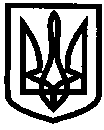 УКРАЇНАУПРАВЛІННЯ ОСВІТИІЗЮМСЬКОЇ МІСЬКОЇ РАДИХАРКІВСЬКОЇ ОБЛАСТІНАКАЗ24.02.2020                                                                                                   №68Відповідно до Плану проведення заходів з позашкільної освіти на                  2019/2020 навчальний рік, затвердженого наказом управління освіти Ізюмської міської ради Харківської області від 28.08.2019 року № 285                  «Про організацію гурткової роботи та позашкільної освіти в закладах освіти   в 2019/2020 навчальному році», наказу управління освіти Ізюмської міської ради Харківської області від 03.02.2020 року № 46 «Про проведення відкритих змагань по запуску моделей планерів F1N у закритому приміщенні», 23 лютого 2020 року проведено відкриті змагання по запуску моделей планерів F1N у закритому приміщенні. У змаганнях взяли участь дев`ять закладів загальної середньої освіти та ЦДЮТ. Відповідно до умов проведення змагань та на підставі рішення журі (додаток),НАКАЗУЮ:1. Нагородити грамотами управління освіти Ізюмської міської ради Харківської області:1.1. У особистому заліку (молодша вікова група):І місце – Ляхова Олега, учня 5-В класу ІЗОШ І-ІІІ ступенів №4,ІІ місце – Бондаренка Нікіту, учня 5-А класу ІЗОШ І-ІІІ ступенів №11,ІІІ місце – Кравченка Іллю, учня 4-А класу ІЗОШ І-ІІІ ступенів №6.1.2. У особистому заліку (старша вікова група):І місце – Дашка Івана, учня 11-А класу ІЗОШ І-ІІІ ступенів №6,ІІ місце – Яценка Ігоря, учня 8-А класу ІЗОШ І-ІІІ ступенів №4,ІІІ місце – Кухаренка Сергія, учня 5-А класу ІГ №3.1.3. У командному заліку:І місце – команду ІЗОШ І-ІІІ ступенів №4,ІІ місце – команду ІЗОШ І-ІІІ ступенів №6, ІІІ місце – команду ІЗОШ І-ІІІ ступенів №11;2. Контроль за виконанням даного наказу покласти на начальника відділу змісту та якості освіти управління освіти Ізюмської міської ради Харківської області Васько Н.О.Начальник управління освіти  				О.В.Безкоровайний ФілоноваДодаток до наказу управління освіти Ізюмської міської ради Харківської областівід 24.02.2020 №68ПРОТОКОЛвідкритих змагань по запуску моделей планерів F1N у закритому приміщенні 23 лютого 2020 рокуОсобистий залік:діти 6-10 років діти 11-16 років Голова журі: Мараховський К.В.  						Члени журі: Славгородський Є.В. Соломко С.М.Про підсумки проведення відкритих змагань по запуску моделей планерів F1N у закритому приміщенні№Прізвище, ім’я учасникаРік народжен-няЗаклад освітиПОЛЬОТИПОЛЬОТИПОЛЬОТИПОЛЬОТИПОЛЬОТИПОЛЬОТИСума Місце №Прізвище, ім’я учасникаРік народжен-няЗаклад освіти1 2 3 456Сума Місце 1Тимофієнко Микита2009ІГ №33,94,11,94,71,41,417,4102Ляхов Олег2009ІЗОШ І-ІІІ ступенів №411,615,816,516,616,916,894,2І3Задніпровський Артем2009ІЗОШ І-ІІІ ступенів №56,75,54,82,14,97,431,454Кравченко Ілля2010ІЗОШ І-ІІІ ступенів №69,310,33,410,12,49,745,2ІІІ5Бондаренко Нікіта2009ІЗОШ І-ІІІ ступенів №1116,35,713,114,62,85,658,1ІІ6Морозов Єгор2010ЦДЮТ1,41,912,69,412,86,844,947Бессараб Ярослав2012ІЗОШ І-ІІІ ступенів №64,65,12,12,13,07,724,698Бережний Олексій2011ЦДЮТ5,55,25,34,22,84,227,279Бондаренко Станіслав2009ЦДЮТ1,31,11,03,03,04,413,81110Лінський Кирило2009ЦДЮТ7,23,94,23,24,52,025,0811Сердюк Костянтин2010М.Харків4,12,32,312,07,92,531,16№Прізвище, ім’я учасникаРік народжен-няЗаклад освітиПОЛЬОТИПОЛЬОТИПОЛЬОТИПОЛЬОТИПОЛЬОТИПОЛЬОТИСума Місце№Прізвище, ім’я учасникаРік народжен-няЗаклад освіти1 2 3456Сума Місце1Недбайло Владислав2006ІГ №111,44,35,29,813,815,359,842Орел Ярослав2005ІЗОШ І-ІІІ ступенів №22,62,73,43,82,69,424,5123Кухаренко Сергій2008ІГ №32,815,214,515,611,52,462,0ІІІ4Яценко Ігор2006ІЗОШ І-ІІІ ступенів №43,13,412,712,619,417,068,2ІІ5Костюченко Станіслав2006ІЗОШ І-ІІІ ступенів №58,56,58,78,04,57,944,186Дашко Іван2003ІЗОШ І-ІІІ ступенів №621,415,723,119,125,222,6127,1І7Лавров Богдан2006ІЗОШ І-ІІІ ступенів №103,53,83,23,65,15,024,2138Третьяк Олексій2008ІЗОШ І-ІІІ ступенів №119,19,411,54,511,47,052,969Погорєлов Богдан2007ІЗОШ І-ІІІ ступенів №122,62,52,32,42,82,815,41510Морозов Костянтин2002ЦДЮТ10,95,26,49,52,116,150,2711Бондаренко Леонід2008ІЗОШ І-ІІІ ступенів №22,92,61,31,11,11,010,01812Перевозник Леонід2008ІЗОШ І-ІІІ ступенів №22,22,61,02,82,63,414,61613Гармаш Назар2005ІЗОШ І-ІІІ ступенів №102,51,62,21,12,41,010,81714Радченко Єгор2008ЦДЮТ10,99,48,28,612,27,556,8515Трикоза Максим2008ЦДЮТ3,25,96,76,72,54,829,81116Макогон Назар2008ЦДЮТ8,77,78,09,11,28,142,8917Бондаренко Нікіта2008ЦДЮТ15,93,83,74,04,32,233,91018Громицький Денис2008ЦДЮТ5,81,96,26,52,01,624,014